August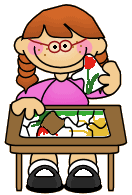 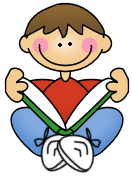 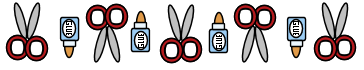 